Anti-Tobacco CampaignDirections: You are responsible for developing an anti-tobacco campaign to get the facts out about the harmful effects of tobacco use (you can choose smoking or smokeless tobacco). You have been given unlimited funding for this campaign. You are to come up with a billboard idea that will be key to your campaign and upload the file in doc sharing. I cannot open .wps files so please make sure that the file you upload into doc sharing is not this file type!!! Refer to the four galleries at http://www.badvertising.org to get ideas. Your campaign should be original (don’t copy what you see on this website or you won’t receive any credit for this assignment), creative, have a catchy slogan, and colorful. Good luck! An example of this assignment: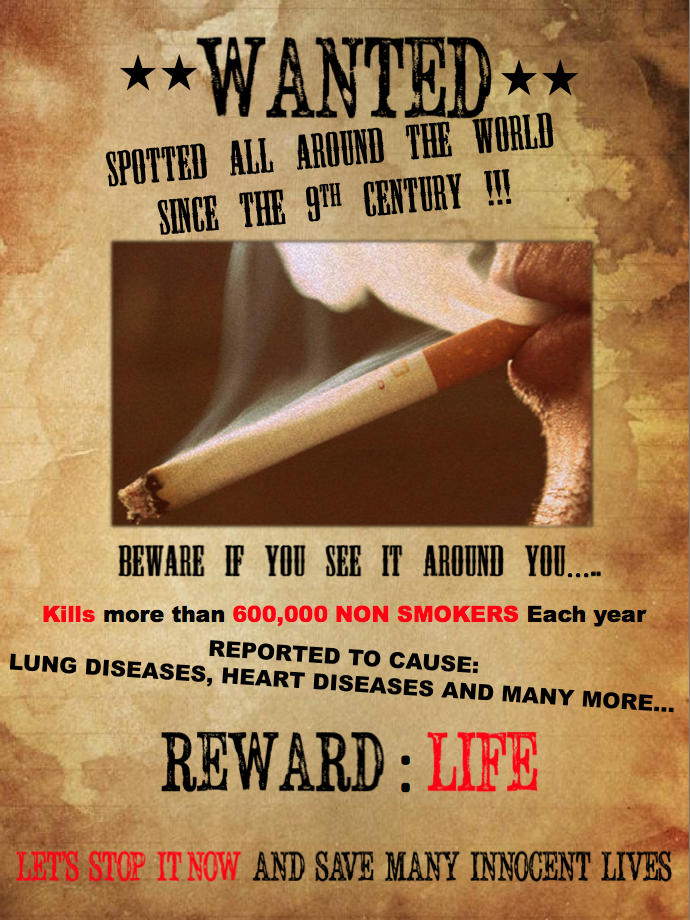 